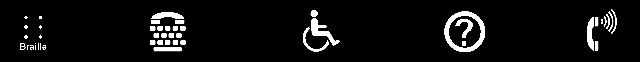 ACCESSIBILITYCHECKLIST FOR MEDICAL CLINICS AND FACILITIES IN IDAHO2010 ADA STANDARDS FOR ACCESSIBLE DESIGNNOVEMBER 2015Northwest ADA CenterUniversity of Washington6912 220th St S.W., Suite 105Mountlake Terrace, WA 98043Toll Free: (800) 949-4232TTY/TDD/TT: (800) 949-4232Videophone: (425) 233-8913Relay: 7-1-1Email Address: nwadactr@uw.edu Web Address: www.nwadacenter.org 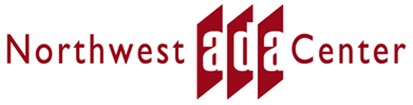 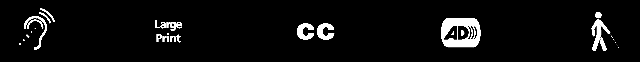 ACCESSIBILITY CHECKLIST TABLE OF CONTENTSSECTION	PAGEPurpose and Use of the Checklist	iHow to Perform an Accessibility Survey	iiAccessible ParkingNumber of accessible spaces                                                                1Access aisles and van accessible spacesCurb rampsAccessible Approach and Entrance	4Surfaces and walkwaysRampsDoor widthDoor handles and thresholdsProtruding objectsAccess to Goods and Services	10DoorsAisle width, reach and turning spaceTable placement and heightRampsElevatorsWater FountainsATMsToilet Rooms	18Entrance, turning space, mirrors and sinks Pipes, floor space, faucets and dispensers Toilets and grab barsStalls and single-user restroomsWaiting Rooms and Registration Counters	23Accessible  Examination Rooms and Medical Equipment	24Patient Sleeping Rooms	27Signage - General Requirements	31Notes and Sketch Page	A Building and Contact Information	BACCESSIBILITY CHECKLIST PURPOSE AND USEThe Northwest ADA Center is pleased to provide this Accessibility Checklist. This Checklist is designed to be a convenient tool for identifying architectural and communication barriers that may be encountered by people with disabilities in public and private buildings. The Checklist may also assist you in planning for removal of barriers to accessibility. The Checklist may be used to survey an entire facility or specific areas and elements. More definitive information may be obtained from the 2010 Standards for Accessible Design. In some situations, the 1991Standards for Accessible Design and your state or local building code may provide helpful information. The Accessibility Checklist can also be used as a guide to increase awareness of architectural and communication barriers which prevent full access to buildings and facilities by people with disabilities. This checklist is NOT a substitute for federal accessibility standards or the appropriate state and local building codes.The Checklist is designed so that a“YES” answer indicates “ACCESSIBLE”.“NO” answer indicates that the item is present but is a “NON-ACCESSIBLE” element or feature in the building or facility.Dimensions provided in this Checklist are given in units of inches (IN) or feet (FT).References2010 ADA Standards for Accessible Design (www.ada.gov)1991 ADA Standards for Accessible Design (www.ada.gov)Safe Harbor - If the elements or features of your facility are in compliance with the 1991 ADA Standards for Accessible Design you do not have to modify those elements to comply with the2010 Standards (even if the new standards have different requirements for them). This provision is applied on an element-by-element basis and is referred to as the "safe harbor." If you choose to alter elements that were in compliance with the 1991 Standards, the safe harbor no longer applies to those elements and you must use the 2010 Standards. The 2010Standards contain new requirements for elements in existing facilities that were not addressed in the original 1991 Standards. These include recreation facilities such as swimming pools, play areas, exercise machines, miniature golf facilities, and bowling alleys. Because these elements were not included in the 1991 Standards, they are not subject to the safe harbor. Therefore, on or after March 15, 2012, public accommodations (businesses) must removearchitectural barriers to elements subject to the new requirements in the 2010 Standards when it is readily achievable to do so.  State and local government entities must remove barriers to achieve program accessibility.Alternate Formats - This Checklist will be provided in alternate formats upon request.Developed with support of a grant from the National Institute on Disability, Independent Living, and Rehabilitation Research (NIDILRR).Revised November 2015 by Northwest ADA Center. We encourage duplication and use of this document.HOW TO PERFORM AN ACCESSIBILITY SURVEYPlanning for the Survey: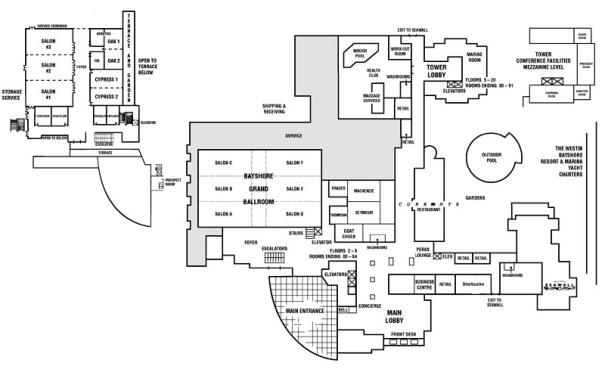 If possible, we suggest that a team of two or more individuals carry out the survey.  It is very helpful if one person directs the process, takes pictures and notes while the other person performs the measurements. It is also suggested that people with disabilities be involved in the survey.Using a Floor Plan:  It is often helpful to have a floor plan, or a sketch of a floor plan, for note taking while conducting the survey.  Elements in this checklist can be can be identified on the floor plan.Tools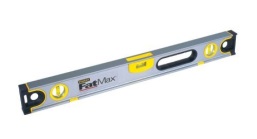 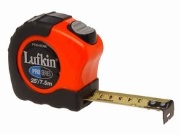 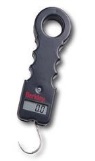 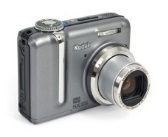 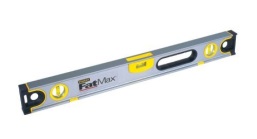 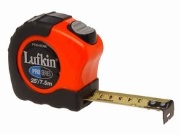 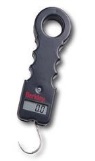 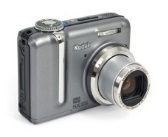   Clipboard to make recording on the checklist easier.  Flexible steel tape measure.  Carpenter’s level (either electronic or manual) for meas- uring slope on ramps and inclined walkways.  Digital fish scale or door pressure gauge for measuring door opening force.  Digital camera for photo documentation of barriers and accessible features.Conducting the Survey:Measuring clear width (unobstructed opening) - To measure the clear width (unobstructed open space) at a door, measure the distance between the face of the door and the door stop, with the door open at 90 degrees. Clear width measurements at other locations (ramps, accessible routes, etc.) are measured in the same manner; measure the width of the unobstructed space for passage.Measuring slope - Slope is calculated by calculating the ratio of vertical rise to horizontal run.  For example, if a ramp 6 inches in vertical height traverses a horizontal distance of 6 feet (72 inches) then the slope is 6 / 72 =1 / 12 =  0.083 (8.3%). Typically the maximum allowable slope for a ramp is written as 1:12. To measure the slope, lay one end of a carpenter’s level on the uphill side of the ramp, lift the downhill end of the tool to bring it to level (bubble in the middle), and measure the distance between the downhill bottom edge of the level and the ramp surface. See the figure. In this case the slope is 3 inches rise over 36 inches horizontal distance or the ratio of 1:12.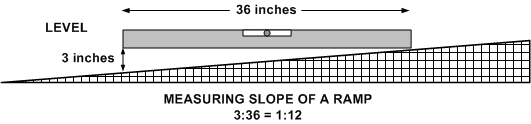 Measuring door opening force - If using a fish scale or similar device, tie one end of the scale to the door handle and observe the maximum force displayed on the scale as you pull the door from a closed positioned.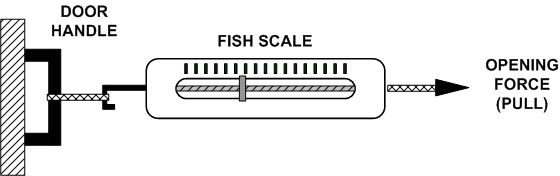 CLEAR WIDTH (UNOBSTRUCTED OPENING)32 INCHES    	DOOR STOP MINIMUMWALL 	WALLDOOR FACE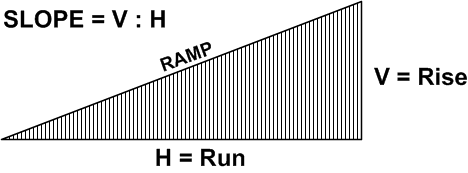 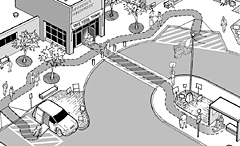 People with disabilities should be able to arrive at your business and easily locate & use accessible parking.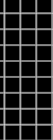 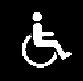 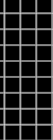 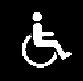 4. Signs and Dimensions - Accessible Parking SpacesIs each accessible parking space identified with a signshowing the International Symbol of Accessibility (see figure)?Does each vehicle space in accessible parking have a pavement marking stencil (International Symbol of Accessibility) as shown in the figure?Is each sign mounted on a post at a minimum height of 5 feet (60 inches) measured from the bottom of the sign to the ground surface?Note: For signs mounted on buildings or piers, a minimum of 5 feet between bottom of sign and ground surface is required.Are the vehicle spaces in accessible parking a minimum of 8 feet (96 inches) wide?Does each accessible parking space have a marked access aisle? Note: Two accessible parking spaces may share a common access aisle.Is each access aisle at least 5 feet (60 inches) wide? 	Yes 	No 	Yes 	No 	Yes 	No 	Yes 	No 	Yes 	No 	Yes 	No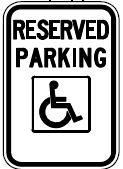 Pavement Marking Stencil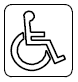 ACCESS AISLE8 FEET    5 FEET    8 FEET5. Van Accessible Parking SpacesIs there at least one van accessible space for every six accessible parking spaces?Is the van accessible parking space designated by an additional sign indicating “Van Accessible” (see figure at right)?Does the van accessible parking space have a vehicle space width of at least 11 feet (132 inches) and an accompanying marked access aisle of at least 5 feet (60 inches)?Do van accessible parking spaces, and the route serving them, have adequate minimum vertical clearance of at least 98Note: Idaho Code require one (1) parking space will be designated for every thirty-five (35) spaces of on-street parking. Van accessible parking space on-street is not a requirement under Idaho Code. 	Yes 	No 	Yes 	No 	Yes 	No 	Yes 	No 	Yes 	No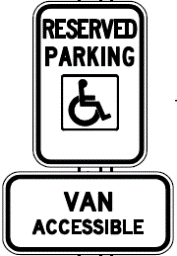 ACCESS AISLE FOR VAN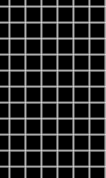 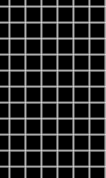 11 FEET	5 FEET98 IN(8 FT 2 IN) MIN6. Passenger Loading ZoneIf your facility has a passenger loading zone, does it have an unobstructed access aisle at least 5 feet wide and is it as long	Yes	 	 	No20 FEET      	 MINas the vehicle pull-up space?Note: The vehicle pull-up space must be a minimum of 8 feet wide and 20 feet long.Is the access aisle at the same level as the vehicle pull-up space?Is the access aisle marked to discourage parking in that space? 	Yes 	No 	Yes 	No5 FEETMINDO NOT PARKVEHICLE  PULL-UP  SPACE7. Curb RampsAre curb ramps provided where accessible routes cross over a curb (for example, where an access aisle connects to a sidewalk)?Note: Curb ramps must not project into traffic lanes, parking spaces or access aisles.Do curb ramps have a maximum running slope of 1:12?Do curb ramps have a minimum clear width of 36 inches? Are the transition areas where curb ramps join sidewalks,streets or gutters smooth?Are there level landings at the top of the curb ramps whichhave a minimum length of 36 inches and the same width as the curb ramp?Note: Where it is not possible to provide a level landing at the top of a curb ramp, a curb ramp with flared sides that do not exceed a slope of 1:12 is an alternative. 	Yes 	No 	Yes 	No 	Yes 	No 	Yes 	No 	Yes 	No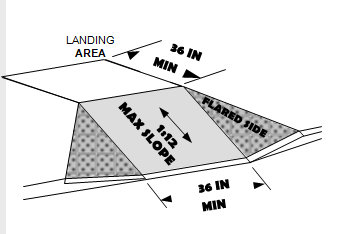 8. Accessible Parking at Medical FacilitiesA. For hospital outpatient facilities (not doctor’s offices or independent clinics), are 10% of the total parking spaces reserved for persons with disabilities?B. For facilities specializing in treatment of persons with mobility impairments (for example, rehabilitation facilities and outpatient physical therapy facilities), are 20% of the total parking spaces reserved for persons with disabilities? 	Yes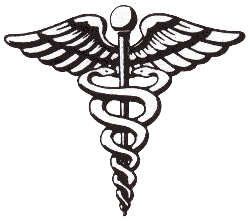  	No 	Yes 	No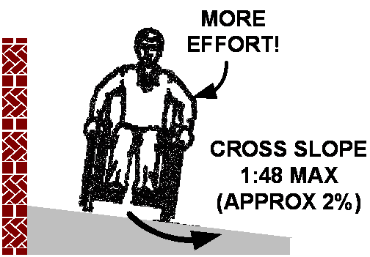 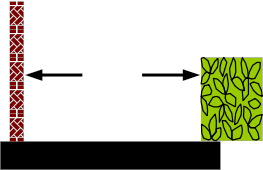 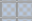 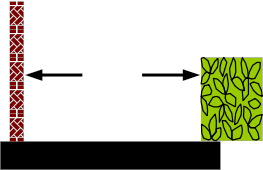 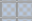 People with disabilities should be able to arrive at the site, approach the building and enter the building as freely as everyone else. At least one accessible route should be safe and accessible for everyone.IS THERE A RAMP LOCATED ON THE EXTERIOR OF YOUR SITE? 	Yes 	NoIF NO, SKIP TO #9.4. Ramp Slope and Clear WidthIs the maximum running slope of all ramps 1:12 (8.3%)? Are cross slopes of all ramp surfaces 1:48 or less?Do ramps have a clear unobstructed width of at least 36 inches?5. LandingsDo ramps have a 5 foot long level landing at the top and bottom of each run?Do ramps have a 5 foot by 5 foot minimum turning space at level landings where the ramp changes direction? 	Yes 	No 	Yes 	No 	Yes 	No 	Yes 	No 	Yes 	NoMAX SLOPE1:12112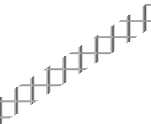 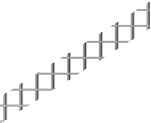 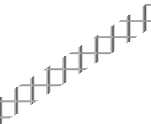 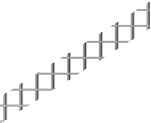 CLEAR WIDTH36 INCHES MINIMUMNote: Landings are required where the maximum vertical rise for any length of run for a ramp is 30 inches.30 IN5 FT5 FTRAMP  WIDTH6. Ramp Handrails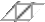 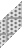 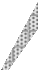 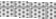 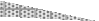 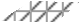 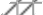 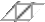 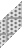 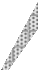 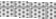 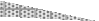 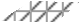 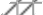 If the ramp rises more than 6 inches vertically, does it have handrails on both sides? 	Yes 	NoHANDRAILS  ON BOTH SIDES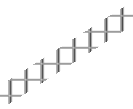 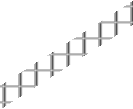 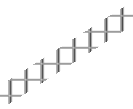 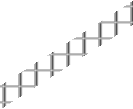 7. Handrail LocationAre handrails mounted so that their top surface is between 34 and 38 inches above the ramp surface? 	Yes	No	 	CURB FOR EDGE PROTECTIONHANDRAIL RETURN TO POSTDo handrails continue to extend horizontally at least 12 inches at the top and bottom landings of the ramp and do these extensions return to the wall, floor or post?If the handrail is mounted on a wall surface, is the gap between the handrail and the wall surface a minimum of 1-1/2 inches?If the handrail gripping surface is circular in shape, is the diameter 1-1/4 inches minimum to 2 inches maximum?If the shape is non-circular, is the perimeter dimension(distance around the gripping surface) 4 inches minimum to 6-1/4 inches maximum? 	Yes 	No 	Yes 	No 	Yes 	No 	Yes 	No34 TO 38INCHESCIRCULAR HANDRAIL1-1/4 TO2 IN8. Edge Protection on RampsDo ramps and landings have edge protection?Note: Edge protection can be provided by:1.  By extending the floor surface of a ramp or landing at least12 inches beyond the railing, or,2.   A curb or barrier edge protection that prevents passage of a crutch tip, a wheel on a wheelchair or other mobility aidfrom slipping off the edge of the ramp or landing.Examples are:a.  curbs at least 4 inches high,b.  horizontal rails placed no more than 4 inches from the floor or wallc.   vertical railing extended to ramp surface spaced lessthan 4 inches apart can be used to prevent wheels on wheelchairs and other mobility aids from going off theedge of the ramp. 	Yes 	NoCURB MINIMUM 4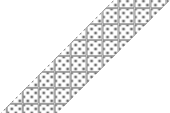 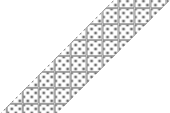 INCHES IN HEIGHT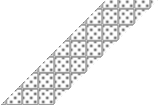 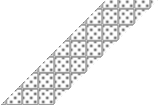 HORIZONTAL  RAIL NO MORE THAN4 INCHES ABOVE FLOOR SURFACE 	4 INCHES OR LESS4 INCHES MAXIMUMBALUSTERS PLACED LESS THAN 4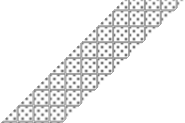 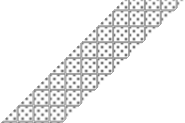 INCHES APART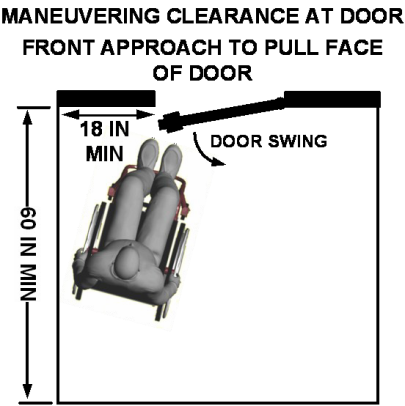 11. Door HardwareAre handles, pulls, latches, locks, and other operating devices on accessible doors easily grasped with one hand, and require no tight grasping, pinching, or twisting of the wrist to operate?Note: Lever and loop handles serve this purpose well. 	Yes 	NoAre door handles mounted no higher than 48 inches and no lower than 34 inches from the floor surface? 	Yes 	NoROOM320.: : :. :: :.:: .: :. :: .:48 INCHES MAXIMUM34 INCHES MINIMUM12. Doors in SeriesIf two doors in a series (vestibule) swing in the same direction (see top figure), is the distance between the doors at least 48 inches plus the width of the in-swinging door?If two doors in series (vestibule) swing out from the space between the doors (see bottom figure), is the distance between the doors at least 48 inches? 	Yes 	No 	Yes 	NoDOOR SWING48 IN MIN  + 	WIDTH  OF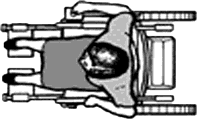 DOOR SWING48 IN MINDOOR SWINGDOOR SWING13. Thresholds at DoorwaysAre the heights of thresholds at doorways 1/2 inch or less?Note: Raised thresholds and level changes at doorways with a height between 1/4 inch and 1/2 inch should be beveled with a maximum slope of 1:2 as shown in the top figure. 	Yes 	NoVERTICAL EDGE1/4 INCH MAXIMUM21THRESHOLD FLOORMAXIMUM HEIGHT1/2 INCH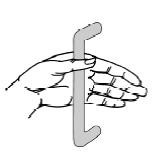 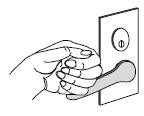 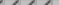 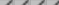 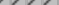 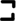 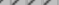 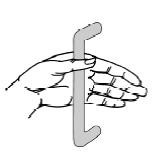 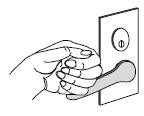 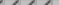 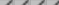 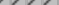 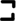 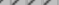 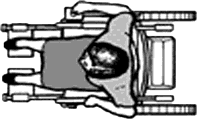 Note:  Existing or altered thresholds may be 3/4 inch high maximum if their edges are beveled with a slope not steeper than 1:2.  See lower figure on the right.3/4 INCHES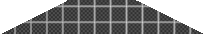 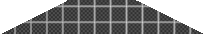 MAXIMUM 	21THRESHOLDFLOOR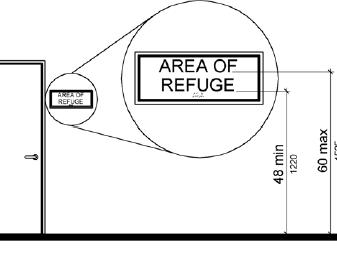 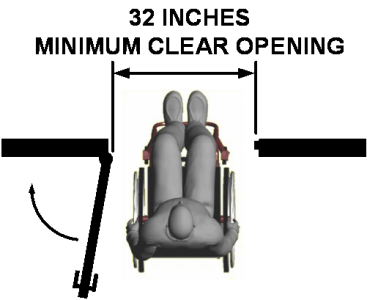 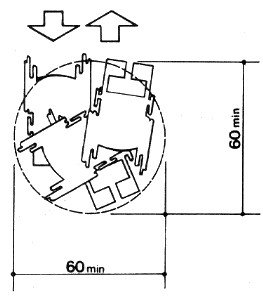 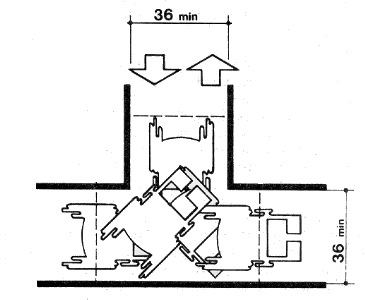 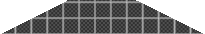 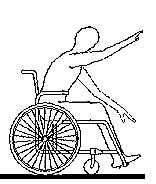 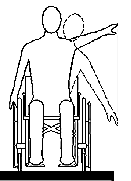 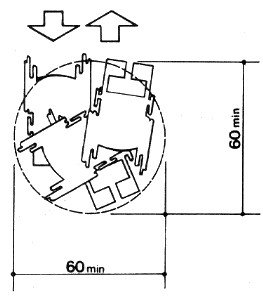 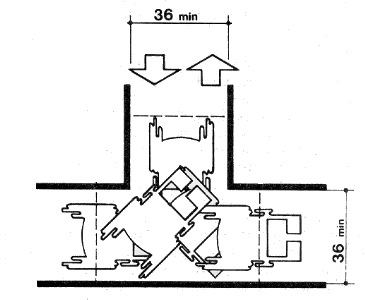 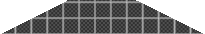 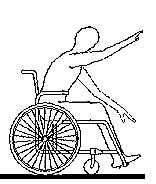 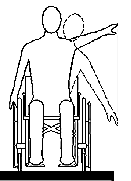 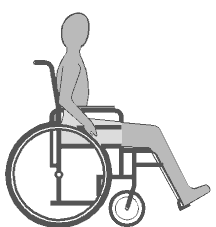 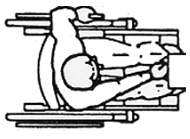 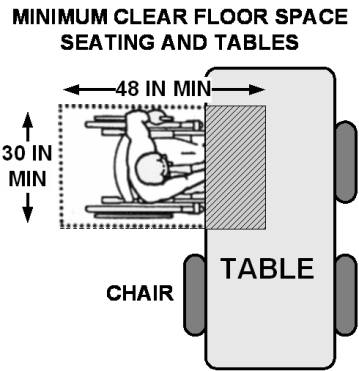 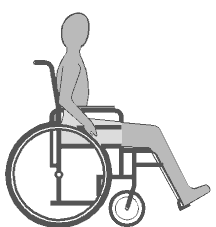 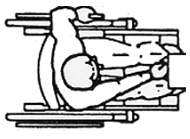 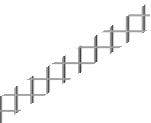 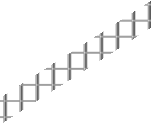 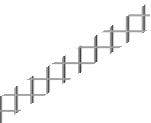 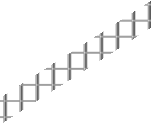 TH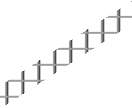 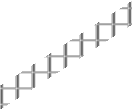 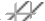 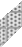 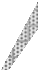 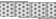 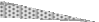 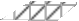 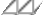 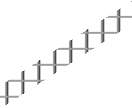 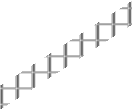 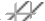 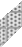 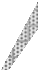 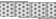 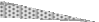 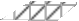 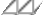 17. Edge Protection on RampsDo ramps and landings have edge protection?Note: Edge protection can be provided by:1.  By extending the floor surface of a ramp or landing at least12 inches beyond the railing, or,2.   A curb or barrier edge protection that prevents passage of a crutch tip, a wheel on a wheelchair or other mobility aidfrom slipping off the edge of the ramp or landing.Examples are:a.  curbs at least 4 inches high,b.  horizontal rails placed no more than 4 inches from the floor or wallc.   vertical railing extended to ramp surface spaced lessthan 4 inches apart can be used to prevent wheels on wheelchairs and other mobility aids from going off theedge of the ramp. 	Yes 	NoCURB MINIMUM 4INCHES IN HEIGHT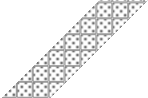 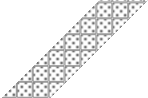 HORIZONTAL RAIL NO MORE THAN4 INCHES ABOVE FLOOR SURFACE 	4 INCHES OR LESS4 INCHES MAXIMUMBALUSTERS PLACED LESS THAN 4INCHES APART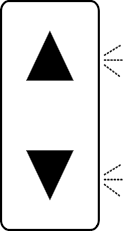 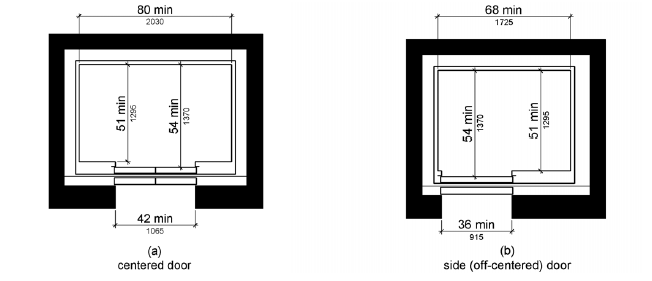 Priority 3: ACCESS TO GOODS AND SERVICES (Interior Routes and Spaces)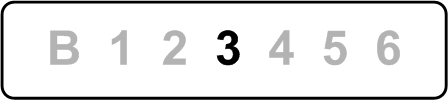 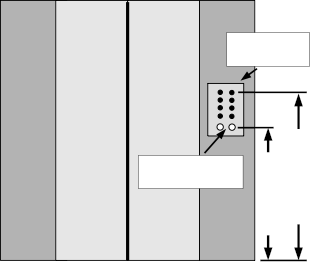 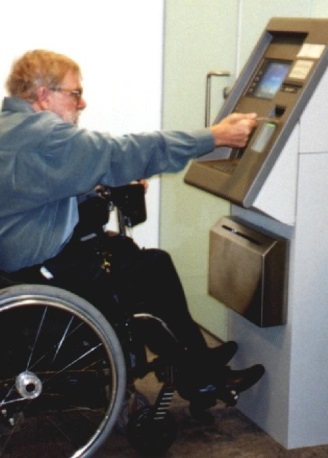 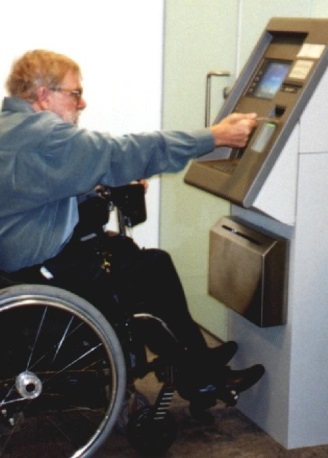 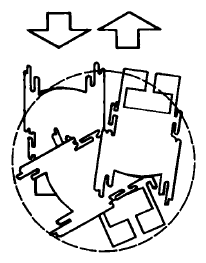 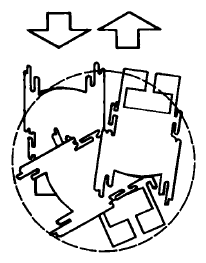 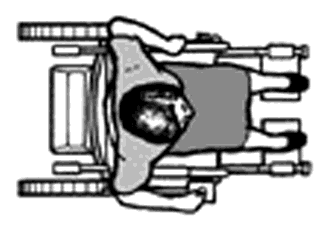 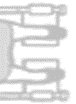 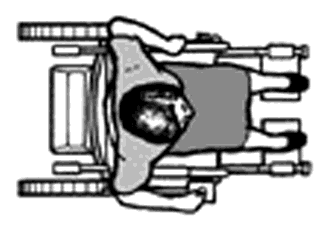 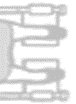 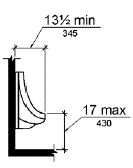 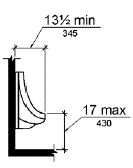 If you have single-user restrooms without a stall, skip to Item 18 for single-user restrooms.If you have multiple- or single-user restrooms with stalls at least one must be accessible and meet the requirements in Items #14 - 16.14. Toilet Compartment (Stall) DoorDo the accessible stall doors have a clear width of 32 inches and sufficient maneuvering clearance in front of and to the side of the latch?Note: If the approach is to the latch side of the compartment door, clearance between the door side of the compartment and any obstruction shall be 42 inches minimum (see the figure in item #16 below).Does stall door swing outward?Note: For wheelchair accessible toilet stalls at the end of a row, the door may swing inward as long as sufficient maneuvering space (see next item 15) is provided inside the stall.15. Wheelchair Accessible Toilet CompartmentIf toilet stalls are provided, at least one should be wheelchair accessible. Do the wheelchair accessible stalls provide a minimum depth of 56 inches (wall-mounted toilets) or59 inches (floor-mounted toilets) and a minimum width of 60 inches? 	Yes 	No 	Yes 	No 	Yes 	No3 2 IN C H E S M INFLOOR MOUNTED:            59 INCHES MIN        	 WALL-MOUNTED:56 INCHES MIN16. Ambulatory Accessible Toilet CompartmentAre there 6 or more toilet compartments (stalls) provided in the restroom? (or a combination of urinals and stalls totaling6 or more?)If yes, is at least one ambulatory accessible toilet compartment (stall) provided?Is the ambulatory stall 35 to 37 inches wide and 60 inches minimum in depth?Are two grab bars provided that are 42 inches long and mounted at 33 to 36 inches above the floor?Is the space between the wall surface and each grab bar 1-1/2inches?17. UrinalsIf more than one urinal is provided in the toilet room, is at least one mounted so the rim is no more than 17 inches above the floor and the back of the fixture is a minimum of 13-1/2 inches from the face of the rim? 	Yes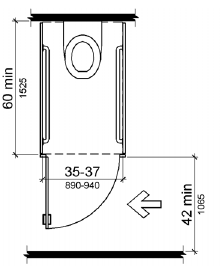  	No 	Yes 	No 	Yes 	No 	Yes 	No 	Yes 	No 	Yes 	No18. Single- Occupant (“Family” or “Unisex”) Toilet RoomsNote: After answering items #1 through # 13 in this section, the following information may help to identify additional barriers to accessibility in single-occupant toilet rooms.Does the clearance (floor space) provided around the toilet (water closet) allow for side transfer from a wheelchair?  See top figure at right and answer these two questions.A. 60 inches minimum measured from the side wall?B. 56 inches minimum measured from the back wall?Examples of space use in single-occupant toilet rooms(see figures to the right and below):Top Figure. Space provided for side transfers and lavatories cannot overlap the toilet (water closet) clearance is indicated. Clearance around a toilet (water closet) must be 60 inches minimum measured perpendicularly from the side wall and 56 inches minimum measured perpendicular from the rear wall.Middle Figure. Turning space can overlap fixture and doorswing clearances.  Shown is a 60 inch minimum diameter circular turning space which overlaps the clear floorspace for the lavatory and the clearance for the water closet..Bottom Figure. Door can swing into turning space as longas unobstructed clear floor space (30 by 48 inches minimum “wheelchair space”) is provided beyond arc of door swing as shown. 	Yes 	No 	Yes 	No60 INCHES MIN FROM SIDE WALL16 TO18 IN42 IN MIN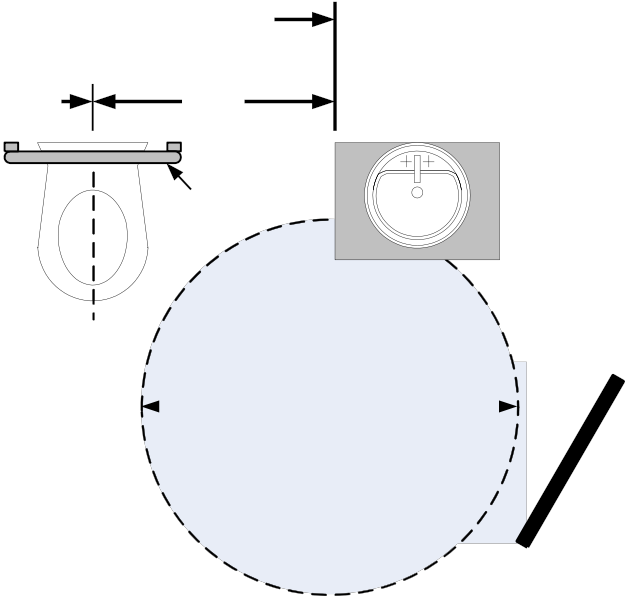 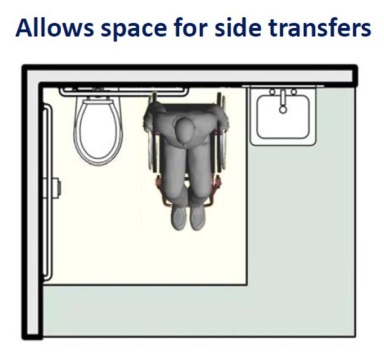 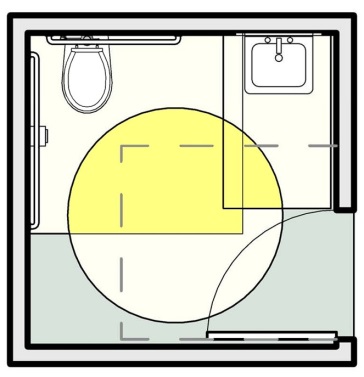 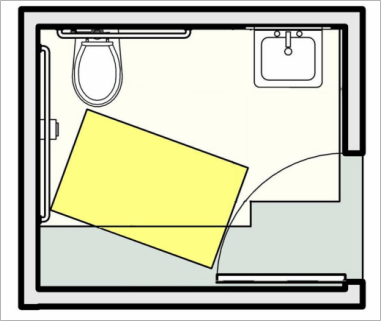 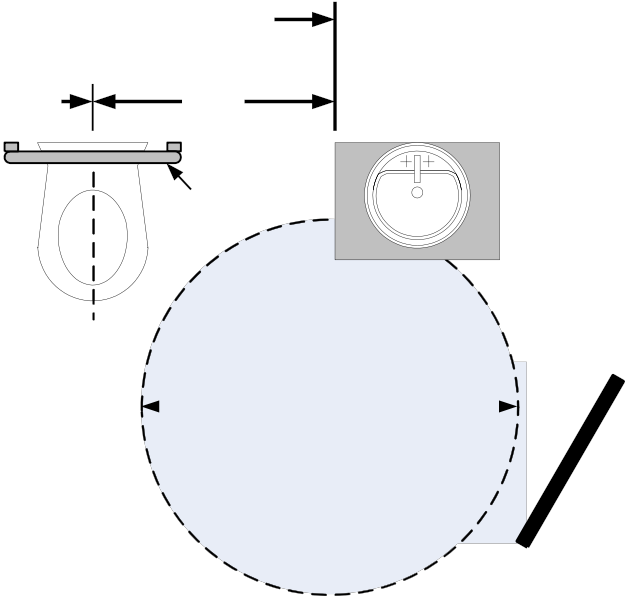 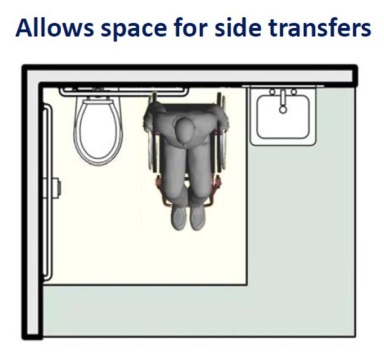 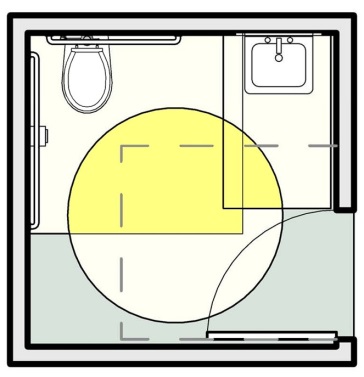 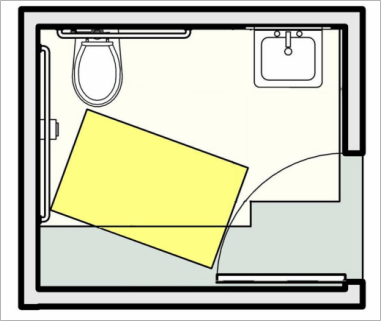 GRAB BARTRASH CANSINGLE-OCCUPANT TOILET ROOM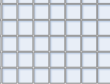 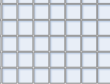 ACCESSIBLE EXAMINATION ROOMS AND MEDICAL EQUIPMENT4. Turning Space Inside the Examination RoomIs adequate space available in the examination room where turning spaces are needed or required for a wheelchair or other mobility device?Note: A turning space may be a:1.  Circular space having a minimum diameter of 5 feet(60 inches) as shown in top figure, or2.  T-shaped space which provides a 60 inch square min- imum with arms and base having 36 inches of mini-mum width. 	Yes 	No5. Clear Floor Space Adjacent to Medical EquipmentIs clear floor space (30 by 48 inches minimum) available adja- cent to the exam table or chair and adjoining the accessible route which allows a transfer from a wheelchair?Note: The exam table must have sufficient clear floor space next to it so that an individual using a wheelchair can approach the side of the table for transfer onto it. The minimum amount of space required is 30 inches by 48 inches. Clear floor space is needed along at least one side of an adjustable height examination table. Because some individuals can only transfer from the right or left side, providing clear floor space on both sides of the table allows one accessible table to serve both right and left side transfers.  The amount of floor space needed beside and at end of exam table will vary depending on method of patient transfer and lift equipment size.Note: When a portable patient lift or stretcher is to be used, additional clear floor space will be needed to maneuver the lift or stretcher. 	Yes 	No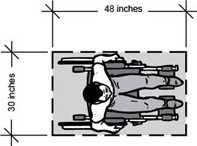 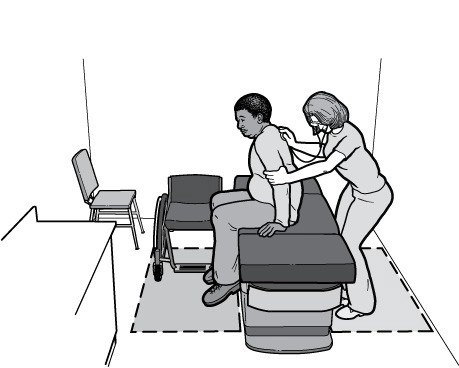 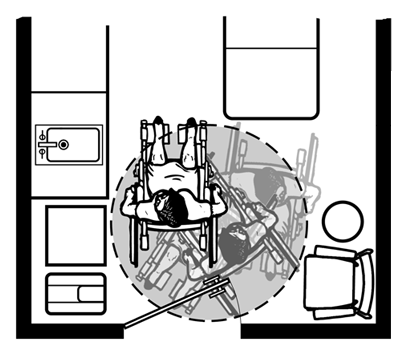 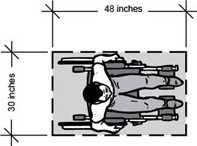 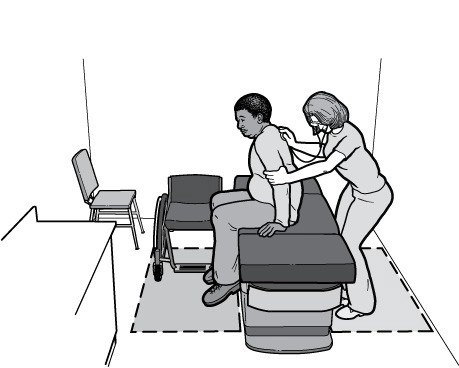 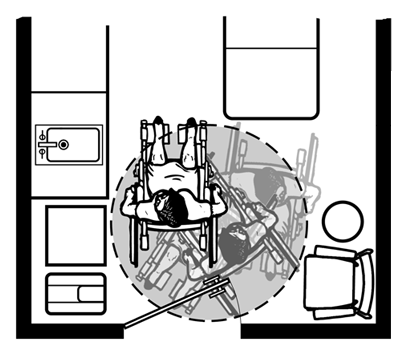 Clear Floor SpaceAdjacent to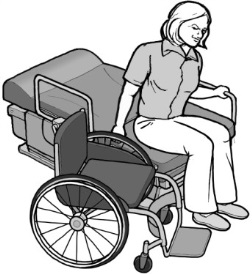 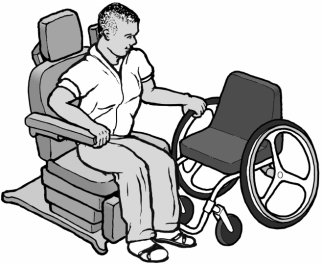 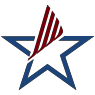 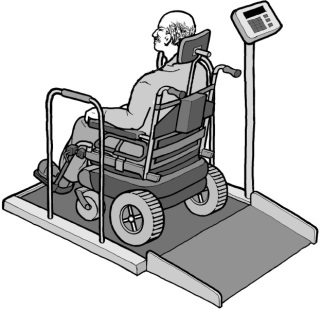 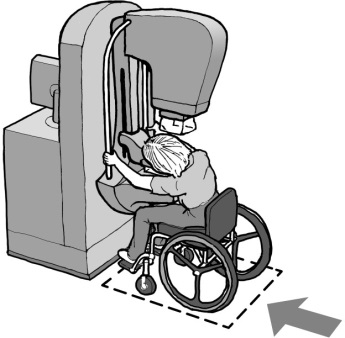 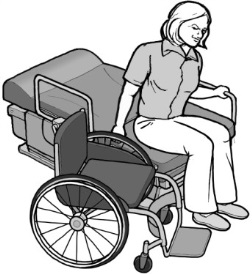 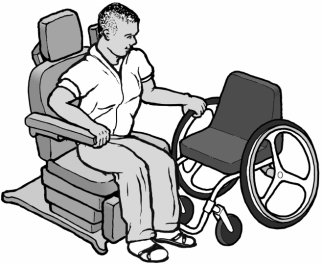 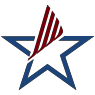 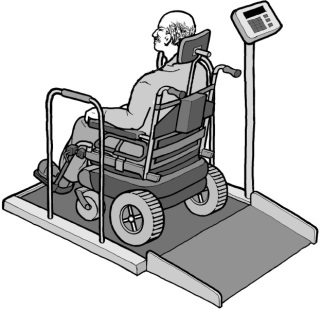 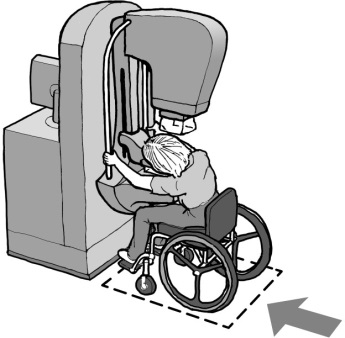 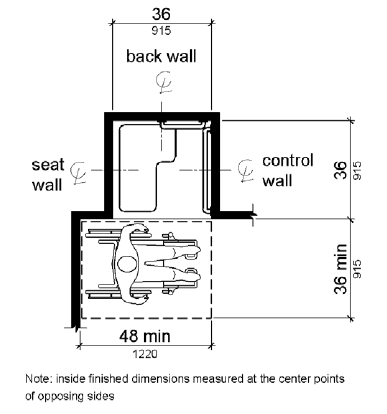 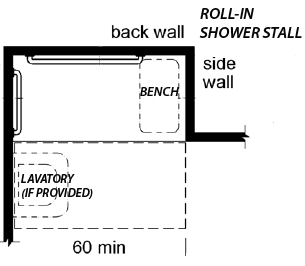 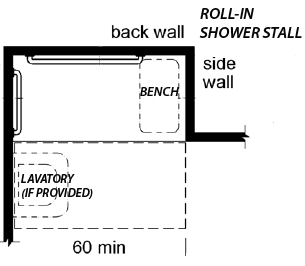 PATIENT SLEEPING ROOMS7. Grab Bars - Bath Tub with Removable SeatAre there four grab bars of sufficient length and height   mount- ed in the tub? See figure for location of grab bars for a bath tub having a removable seat. 	Yes 	NoGRAB BARBATH TUB WITH REMOVABLE SEATGRAB BAR24 IN MINLENGTH24 INMIN24 INMAX12 IN MIN LENGTH12 IN MAX8 - 10 IN8. Grab Bars - Bath Tub with Permanent SeatAre there three grab bars of sufficient length, height and strength mounted in the tub?  See figure for location of grab bars for a bath tub having a permanent seat. 	Yes 	NoGRAB BAR24 IN MIN LENGTHBATH TUB WITH PERMANENT SEAT15 IN MAX12 IN MAX8 - 10 INSEAT9. Light switches, Patient-operated Controls, Storage Units, and Towel Racks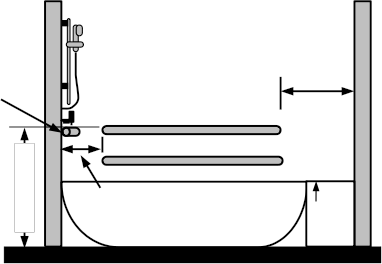 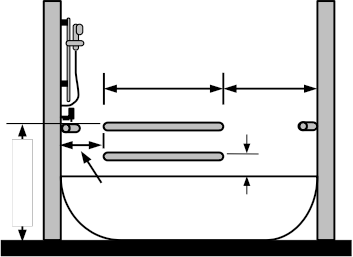 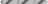 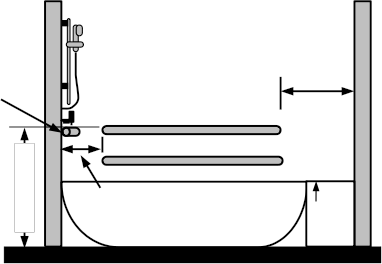 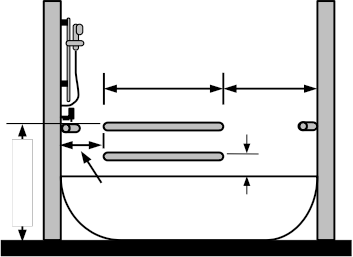 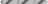 Are light switches, patient-operated controls, storage units, towels racks, dispensers meant for patient use mounted no higher than 48 inches from floor level?10. Entry Doors to Patient RoomDo the doors to patient rooms meet the requirements stated inSection - Items 1, 3, 4, 5, 6 and 7 on pages 11 and 12?Note: No maneuvering clearance is required beyond the latch side of the door. (2010 ADA Standards, 404.2.4—Exception) 	Yes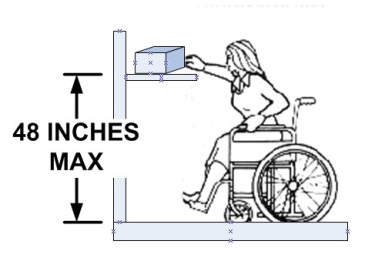  	No 	Yes 	NoPlease use this space for notes or sketches:BUILDING AND CONTACT INFORMATIONName of Building or Facility:  	Address:City:  	State:  	 Zip:  	Do you know what year this building was constructed?  	Name of persons performing survey with email address and phone number: 	 Signature:  	 	 Signature:  	Email:  	 Phone:  	Date of completion:  	How long did it take to perform this accessibility survey?Do you have suggestions about the survey design or the instructions?Do you have comments about the accessibility survey process?Reviewed by:	Date:1. Facility ParkingDoes your facility provide accessible parking spaces designated for use by individuals with disabilities?Note: This does not apply to on-street parking spaces.Note: Idaho Code require one (1) parking space will be designated for every thirty-five (35) spaces of on-street parking. 	Yes 	No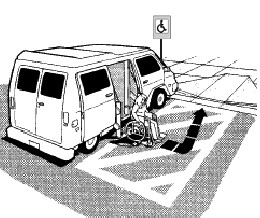 2. Number of Accessible Parking SpacesDoes the parking area have the minimum number of accessible parking spaces specified in the table below?Total Parking Spaces	Designated Accessible Parking1 to 25	126 to 50	251 to 75	376 to 100	4101 to 150	5151 to 200	6201 to 300	7301 to 400	8401 to 500	9501 to 1000	2% of total1001 and over	20 plus 1 for each 100 over 1000Note: At least one of every 6 accessible parking spaces must be designated “van accessible.” For example, if the facility has only one accessible parking space, then that space must be van accessible.  If you have 7 accessible parking spaces then 2 must be van accessible.  See Item 5 on the next page. 	Yes 	No* If no, how many accessible parking spaces are available?* What is the total number of parking spaces available for the public?3. Space LocationAre the accessible parking spaces located on the shortest possible accessible routes to the accessible building entrances?Note: An accessible route is free of stairs, steep inclines, sharp changes in surface level, and has a surface which is stable, smooth and slip resistant. Where parking serves more than one accessible entrance, accessible parking spaces shall be dispersed and located on the shortest accessible route to the accessible entrances.Are the accessible parking spaces located on a level area?Note: Ground surfaces of parking spaces and access aisles should not exceed 1:48 (approximately 2% slope) in any direction. 	Yes 	No 	Yes 	No3. Space LocationAre the accessible parking spaces located on the shortest possible accessible routes to the accessible building entrances?Note: An accessible route is free of stairs, steep inclines, sharp changes in surface level, and has a surface which is stable, smooth and slip resistant. Where parking serves more than one accessible entrance, accessible parking spaces shall be dispersed and located on the shortest accessible route to the accessible entrances.Are the accessible parking spaces located on a level area?Note: Ground surfaces of parking spaces and access aisles should not exceed 1:48 (approximately 2% slope) in any direction. 	Yes 	No 	Yes 	No3. Space LocationAre the accessible parking spaces located on the shortest possible accessible routes to the accessible building entrances?Note: An accessible route is free of stairs, steep inclines, sharp changes in surface level, and has a surface which is stable, smooth and slip resistant. Where parking serves more than one accessible entrance, accessible parking spaces shall be dispersed and located on the shortest accessible route to the accessible entrances.Are the accessible parking spaces located on a level area?Note: Ground surfaces of parking spaces and access aisles should not exceed 1:48 (approximately 2% slope) in any direction. 	Yes 	No 	Yes 	No1. Ground and Floor SurfacesAre ground, floor and walking surfaces along accessible routes stable, firm, smooth and slip-resistant?Note: An “accessible route” may consist of doorways, ramps, curb ramps, elevators, platform lifts and other walking surfaces with a slope no steeper than 5% (1:20). 	Yes 	No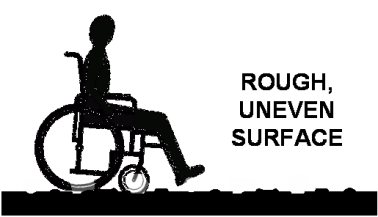 2. Changes in Surface LevelAre all ground and floor surfaces along accessible routes free of abrupt changes in surface level?  Surface level changes cannot exceed 1/4 inch in height.Where vertical changes in surface level are between 1/4 and1/2 inches in height, is the level change beveled (slope 1:2 or less)?Note:  Changes in surface level that exceed 1/2 inch shall be ramped.Are accessible ramps provided for changes in surface level which exceed 1/2 inch in height? 	Yes 	No 	Yes 	No 	Yes 	No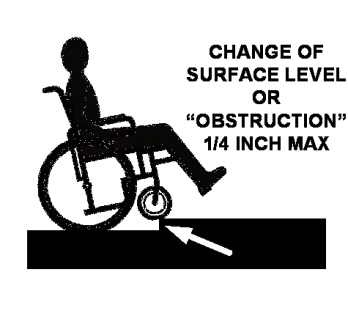 VERTICAL 	     BEVEL EDGE 	MAX SLOPE1/4 INCH 	1:2 	1/2 INCH213. Clear Widths and Slopes for Walking SurfacesIs there at least one accessible route from the accessible parking areas, passenger loading zones and other site entry points (bus stops) to the accessible building entrance(s)?Do all walkways along accessible routes have a minimum clear,Do longer routes have an occasional 5 x 5 feet area located at reasonable intervals not exceeding 200 feet which can be used for turning and passing?Do all walkways along accessible routes have cross slopes that are 1:48 or less?Note: When the running slope along the direction of travel on walking surface is greater than 1:20 (5%) the route is considered a “ramp”.  See Items 4-8 on the next two pages). 	Yes 	No 	Yes 	Yes 	No 	Yes 	NoMEASURING CLEAR WIDTH OF AN ACCESSIBLE ROUTE IN PRESENCE OF OBSTRUCTIONSWALL36 IN MINWALKWAY9.  Doorway Width and Maneuvering ClearanceDo accessible entrances have a minimum clear opening(free of protrusions and obstructions) of 32 inches?Do the push or pull sides of doors have adequate clearance from the side and front of the doorway to allow customer to reach the handle and maneuver around and through the door opening? See section 404.2.4 of the 2010 ADA Standards for the full requirements.Note: If the person using a wheelchair can approach the door from the front, a minimum side distance of 18 inches and a minimum perpendicular distance of 60 inches will suffice if the door swings toward the customer (shown in top figure).Note: A minimum of 12 inches side distance and a minimum perpendicular distance of 48 inches is required for a door that swings away from the customer and has a latch and closer (shown in bottom figure).Note: Automatic or power assisted doors that remain open in the power-off position do not require these types of maneuvering clearances adjacent to the doors.Note: Where doorways are located adjacent to a ramp landing, maneuvering clearances are permitted to overlap the required ramp landing area. 	Yes 	No 	Yes 	No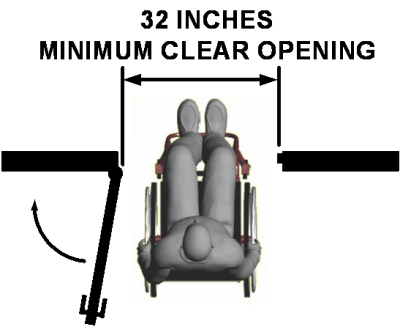 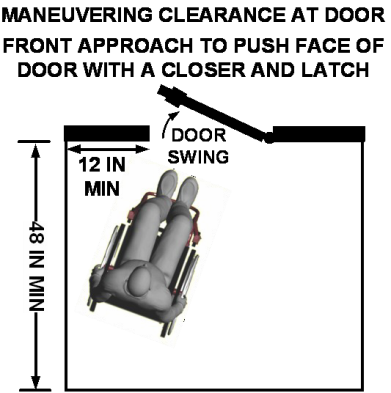 10. Exterior Door Opening ForcesIs the force required to open doors at accessible exterior entrances no more than 10 pounds?Note: Exterior door opening forces are not addressed in the ADA Standards.  Maximum opening force for an exterior door may be addressed in state building codes.  For example, in Washington the maximum force is 10 pounds; in Oregon 8.5 pounds is the maximum exterior door opening force. 	Yes 	NoEXTERIOR DOOR8-1/2 POUNDS MAXIMUM14. Protruding ObjectsDo protruding and hanging objects with a leading edge more than 27 inches above the floor, protrude no more than 4 inches into any passage way provided for pedestrian travel?Note: Examples of protruding objects include signs, telephones, water fountains, planters, lamps, fire extinguisher enclosures, etc.Do all exterior passage ways provide a minimum unobstructed head clearance (headroom) of 80 inches? 	Yes 	No 	Yes 	NoOVERHANGING SIGNLEADING EDGESHEADROOM80 INCHES MINIMUM4 INCHESMAXIMUM	NO MOREFROM	THAN 27WALL	INCHES SURFACE	 ABOVE FLOORFLOOR15. Suspended Stairs and Other Overhead HazardsAre all suspended (open) stairs and other overhead hazards provided with sufficient warning devices, for example, guard rails, planters, etc., to alert people who are visually impaired? 	Yes 	No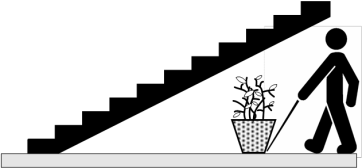 1. DoorwaysDo the interior doors in public spaces have at least a 32-inch clear, unobstructed opening?Note: With double doors, at least one door must have a minimum clear opening of 32 inches. 	Yes 	No2. Maneuvering ClearanceDo the pull and push sides of doors have adequate maneuvering clearances in front of and to the sides of doorways so that a person using a wheelchair can position themselves to easily and safely open the door?Note: See section of this Checklist titled “Accessible Approach and Entrance – Exterior Routes) for more information. 	Yes 	No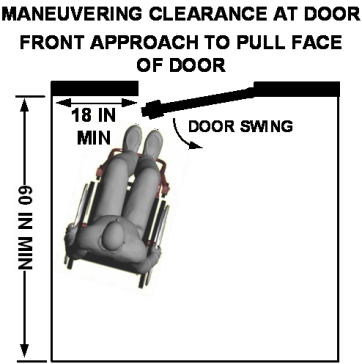 3. Signs for Permanent Rooms and SpacesIs every permanent room or space (such as restrooms, offices or meeting rooms, etc.) designated with a sign having good contrast between characters and background, adequate character size for viewing distance, raised (tactile) characters and Braille?Are tactile signs mounted so the bottom edges of the highest tactile characters are 60 inches maximum and the lowest tactile characters are 48 inches minimum from the floor surface? 	Yes 	No 	Yes 	NoRESTROOM.: : :. :: :.:: .: :. :: .:4. Opening Force for Interior DoorsCan interior doors be opened with 5 pounds or less force? 	Yes 	NoINTERIOR DOOR5 LBS MAXIMUM5. Door Handle HeightAre door handles mounted no higher than 48 inches and no lower than 34 inches measured from the floor surface? 	Yes 	No.: : :. :: :.ROOM320:: .: :. :: .:48 INCHES MAXIMUM34 INCHES MINIMUM6. Door HardwareDo all latch doors along an accessible route have a handle that does not require tight grasping, pinching, or twisting to operate?If there is no latch, do the doors have pulls, loops or push plates? 	Yes 	No 	Yes 	No7. Thresholds at DoorwaysAre the heights of thresholds at doorways 1/2 inch or less?Note: Raised thresholds and level changes at doorways with a height between 1/4 inch and 1/2 inch should be beveled with a maximum slope of 1:2 as shown in the top figure.Note: Existing  or altered thresholds may be 3/4 inch high maximum if their edges are beveled with a slope not steeper than 1:2.  See lower figure on the right.. 	Yes 	NoMAXIMUM VERTICAL 	HEIGHTEDGE 	2 	1/2 INCH1/4 INCH     1MAXIMUMTHRESHOLDFLOOR3/4 INCHESMAXIMUM 	21THRESHOLDFLOOR8. Clear Width of Accessible Routes and Reach DistancesDo all interior accessible routes have a minimum clear, unobstructed width of 36 inches?Are all objects meant for public use within reach?Note: For both forward and side reach, the maximum “high” reach height is 48 inches. The minimum “low” distance from the floor surface is 15 inches for forward reach and 10 inches for side reach. 	Yes 	No 	Yes 	NoFORWARD REACH (UNOBSTRUCTED)48 IN MAX15 INMINSIDE REACH (UNOBSTRUCTED)48 IN MAX10 IN MIN9. Turning SpaceIs adequate space available where turning spaces are needed or required for a wheelchair or other mobility device?Note: A turning space may be a:1.  Circular space having a minimum diameter of 5 feet(60 inches) as shown in top figure, or2.  T-shaped space which provides a 60 inch square minimum with arms and base having 36 inches ofminimum width. 	Yes 	NoUse items 10-11 on this page to assess tables/work surfaces and seating in most public areas. For tables and seating in dining areas, classrooms or libraries, refer to those sections in this Checklist and fill in the information there.Use items 10-11 on this page to assess tables/work surfaces and seating in most public areas. For tables and seating in dining areas, classrooms or libraries, refer to those sections in this Checklist and fill in the information there.Use items 10-11 on this page to assess tables/work surfaces and seating in most public areas. For tables and seating in dining areas, classrooms or libraries, refer to those sections in this Checklist and fill in the information there.10. Table Placement and Seating DistributionIf tables or work surfaces are available, is there a 36 inch aisle clearance between tables for wheelchair access?Do seating spaces at tables or work surfaces allow for a forward approach and provide a clear floor space of 30 by 48 inches?  See lower figure at right.Are accessible tables and accompanying seating spaces distributed throughout the room or space?Note: People should be able to choose the locations and types of tables, seating and other furnishings. 	Yes 	No 30 I MI 	Yes 	No 	Yes 	No  36 IN 	 MINN NCHAIR11. Table Height and LegroomDo the spaces under tables or work surfaces provide clear space for knees and toes?Note: 27 inches minimum height under table for knee clearance; 9 inches minimum in height where toe clearanceis required; and the clearance for toes shall extend 17 inches minimum under the table?Are top surfaces of the tables and work surfaces 28 inches minimum to 34 inches in maximum height above the floor? 	Yes 	No 	Yes 	No17 IN MIN27 IN	28 TO MIN	 34 IN12. Protruding ObjectsDo protruding and hanging objects with a leading edge more than 27 inches above the floor, protrude no more than 4 inches into any passage way provided for pedestrian travel?Note: Examples of protruding objects include signs, telephones, water fountains, planters, lamps, fire extinguisher enclosures, etc.Do all exterior passage ways provide a minimum unobstructed head clearance (headroom) of 80 inches? 	Yes 	No 	Yes 	NoOVERHANGING SIGNLEADING EDGESHEADROOM80 INCHES MINIMUM4 INCHESMAXIMUM	NO MOREFROM	THAN 27WALL	INCHES SURFACE	ABOVE FLOORFLOORDOES THE FACILITY HAVE A PASSENGER	 	Yes	 IF NO... ELEVATOR?	 	No	SKIP TO #26.DOES THE FACILITY HAVE A PASSENGER	 	Yes	 IF NO... ELEVATOR?	 	No	SKIP TO #26.DOES THE FACILITY HAVE A PASSENGER	 	Yes	 IF NO... ELEVATOR?	 	No	SKIP TO #26.18. Hall Call Controls (Buttons) and Entrance LabelsAre call buttons and keypads at elevators mounted no higher than 48 inches when measured to centerline of highest operable part above the floor?Are there raised (tactile) characters and Braille that indicate floor designations on both elevator jambs at the entrance to elevator mounted 48 to 60 inches above the floor surface? 	Yes 	No 	Yes 	NoB  1  2  3  4  5  6  78 	8.. 	.... 	..48 IN MAX19. Signal IdentificationAre there both visible and audible signals to identify when an elevator car arrives and its direction of travel?Are visible signals mounted at 72 inches minimum above floor?Do the audible signals indicate direction of travel (up or down)?  For example, indicator sounds once for up and twice for down. 	Yes 	No 	Yes 	No"GOING UP" "GOING DOWN"20. Elevator Car DimensionsDo elevators with centered door have minimum inside dimensions of 51 inches in depth by 80 inches in width and a clear door width (unobstructed opening) of 42 inches?Note: Depending on door location, other elevator car dimensions may be allowable. See Table 407.4.1.of the2010 ADA Standards and figure at bottom right below showing minimum dimensions for an elevator car with a“side (off-centered) door”. 	Yes 	No21. LevelingDoes the elevator car floor surface (platform) stop within 1/2 inch of the outside floor surface (landing) at each floor destination? 	Yes 	No1 /2 IN C H M A XE L E V A T O R F L O O R	P L A T F O R MS U R F A C ES ID E V IE W22. Gap Between Elevator and FloorIs the open space between the outside floor surface (hoistway landing) and the elevator platform no greater than 1-1/4 inches? 	Yes 	No1-1 /4 IN C H E S M A XF L O O R	 E L E V A T O R S U R F A C E	P L A T F O R MS ID E V IE W23. Protective Re-Opening DeviceAre the elevators equipped with reopening devices that automatically opens the car and hoistway doors when it becomes obstructed or contacted by an object or person? 	Yes 	NoELEVATOR  DOOR RE-OPENING DEVICE24. Car Controls and Position IndicatorsAre car controls, call buttons, and alarm buttons at least 3/4 inch in diameter with Braille and raised characters?Note: Raised characters and Braille must be placed to theimmediate left of car control buttons.Are all controls or buttons on the inside of existing elevator control panel mounted no higher than 48 inches above the floor?Are emergency control buttons mounted at 35 inches minimum height above the floor?Are visual and audible indicators provided in the interior of the car to indicate car position? (floor/level) 	Yes 	No 	Yes 	No 	Yes 	No 	Yes 	NoINTERIOR VIEW OF ELEVATOR CARCAR CONTROLSELEVATOR    ELEVATOR        E        EDOOR 	DOOREMERGENCY CONTROLS25. Emergency CommunicationsAre emergency two-way communication systems provided between the inside of the elevator and a monitored point outside?Are emergency control buttons located no higher than 35 inches above the elevator floor and at the bottom of the elevator control panel?Are tactile symbols (raised characters) provided on or next to the device? 	Yes 	No 	Yes 	No 	Yes 	No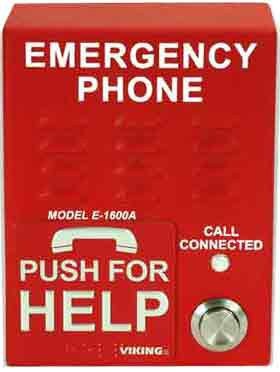 26. Drinking FountainsWhere drinking fountains provided, are there two drinking fountains: one wheelchair accessible and one for persons who are standing?Note: One drinking fountain should be designed for access from a seated position (person using a wheelchair). It should be mounted to provide a minimum knee clearance of27 inches, minimum toe clearance of 9 inches and a minimum depth of 17 inches. The other drinking fountainshould be designed for a person who is standing.Note: For an existing installation, where only one drinking fountain is provided, a wheelchair accessible drinking fountain is allowed.Does the wheelchair accessible drinking fountain provide a minimum knee clearance of 27 inches?Is there a 30 by 48 inch clear floor space positioned for a forward approach to the wheelchair accessible fountain?Is the maximum height of the spout outlet for the lower drinking fountain at 36 inches or less above the floor surface?Can the controls be reached, easily manipulated with one hand, and operated with 5 pounds or less of force? 	Yes 	No 	Yes 	No 	Yes 	No 	Yes 	No 	Yes 	No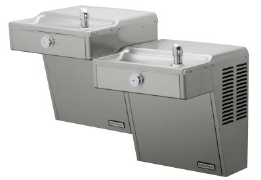 17 INCHES MINIMUM36 INCHESMAX 	27 INCHES MIN27. Automated Teller Machines (ATM)Where access ATMs are provided:Is there sufficient clear floor space (30 by 48 inchesminimum) adjacent to the ATM to allow for forward or parallel approach by a wheelchair?Is the maximum height of all operable parts (controls, buttons, deposit slots, etc.) 48 inches from ground surface?Are operable parts usable with one hand and do not require tight grasping pinching or twisting of the wrist?Can each operable part be differentiated by sound or touch without activation?Are operating instructions, transaction prompts and information displayed on the screen of the ATM accessible to persons with visual impairments - “speech-enabled”? 	Yes 	No 	Yes 	No 	Yes 	No 	Yes 	No 	Yes 	NoDoes your facility offer restrooms for public use?	Yes		No	If “Yes”, complete this section of the Checklist. Note: M = Men		W = WomenDoes your facility offer restrooms for public use?	Yes		No	If “Yes”, complete this section of the Checklist. Note: M = Men		W = WomenDoes your facility offer restrooms for public use?	Yes		No	If “Yes”, complete this section of the Checklist. Note: M = Men		W = Women1. Restroom IdentificationAre all accessible toilet rooms clearly designated with a sign having the International Symbol of Accessibility and mounted on the latch side of the door so the bottom edge of the highest tactile characters are 60 inches maximum and the lowest tactile characters are 48 inches minimum from the floor surface?Note: All toilet rooms must be designated with accessible signage and inaccessible toilet rooms must have directional signage indicating the location of the nearest accessible toilet room. 	Yes 	No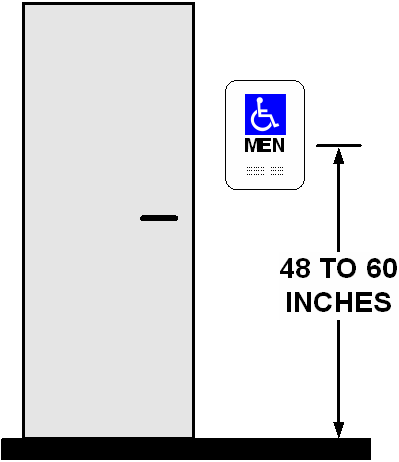 2. Restroom EntrancesDo the doorways of accessible toilet rooms have a minimum clear width (unobstructed opening) of 32 inches and maneuvering clearance perpendicular and parallel to the doorway which conforms to the requirements of section titled “Accessible Approach and Entrances (Exterior Routes)”, Item#9? 	Yes 	No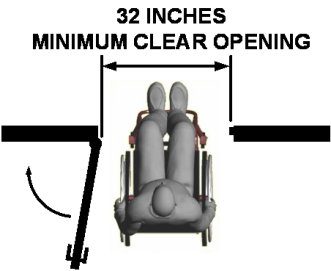 3. Turning SpaceIs there adequate turning space for a wheelchair or other mobility devices inside the toilet room?Note: A turning space may be circular (60 inches minimum diameter) or a “T turning space”.  See Item #9 in the section on “Access to Goods and Services—InteriorRoutes and Spaces”. 	Yes 	No60 IN MIN4. Lavatory Counter Heights and Knee/Toe ClearancesIs there at least one lavatory that provides a counter surface or rim of the lavatory which is no higher than 34 inches above the floor surface?Is the knee clearance space under the lavatory at least 27 inches from the bottom of lavatory apron to the floor surface and 8 inches minimum from the front edge of the apron?Are water supply, drain pipes and other objects installed under the lavatory so that there is at least 9 inches of toe clearance as measured from the floor surface? 	Yes 	No 	Yes 	No 	Yes 	No9 INCHES MIN60 INCHESMINIMUM60 INCHESMINIMUMWAITING ROOMS AND REGISTRATION COUNTERSWAITING ROOMS AND REGISTRATION COUNTERSWAITING ROOMS AND REGISTRATION COUNTERS1. Accessible RoutesDo all interior accessible routes to and through waiting rooms have a minimum clear, unobstructed width of 36 inches?Note: Accessible routes should connect the waiting rooms to all other public and common use areas in the clinic.Are all interior accessible routes to and through waiting rooms free of protruding objects? 	Yes 	No 	Yes 	No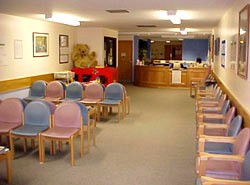 2. Signs in Waiting RoomsIs directional signage available that indicates the locations of accessible toilet rooms, elevators and other accessible rooms and features of the facility that are not within view? 	Yes 	No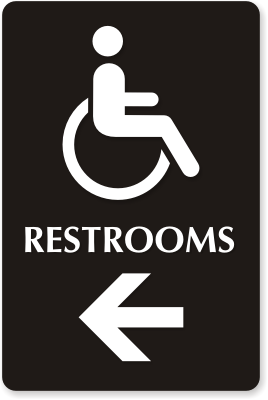 3. Wheelchair Seating Spaces in Waiting RoomIs there adequate open floor space available for people who use wheelchairs and other mobility aids?Note: These spaces should be dispersed within the waiting room and placed adjacent to other seating locations.  A mini-mum width for this space would be 36 inches. 	Yes 	No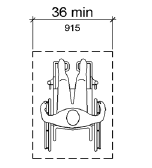 4. Registration/Service CountersDoes the registration desk allow a parallel approach for a person using a wheelchair or scooter?  Note: The accessible portion of the counter surface should be no less than 36 inches in length and have a maximum height of 36 inches above the floor?Does the registration desk allow a forward approach for a person using a wheelchair or scooter?  Note: In this case a portion of the counter must provide a surface which is at least 30 inches in length, no higher than 36 inches high, and have adequate knee and toe clearance underneath. 	Yes    No  	Yes 	NoAccessible Portion of a CounterParallel Approach36 IN MINAccessible Portionof a counter FORWARD APPROACH30 IN MIN36 IN MAX5. Literature Display RacksIf literature display racks are available, are they within accessible reach ranges?  Note: The maximum side and forward reach height is 48 inches; minimum low reach is 15 inches. 	Yes 	No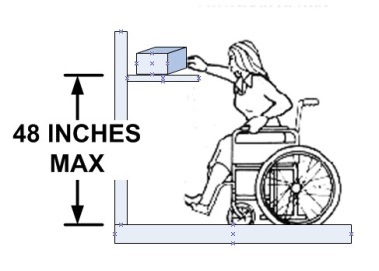 ACCESSIBLE EXAMINATION ROOMS AND MEDICAL EQUIPMENTACCESSIBLE EXAMINATION ROOMS AND MEDICAL EQUIPMENTACCESSIBLE EXAMINATION ROOMS AND MEDICAL EQUIPMENT1. Accessible RouteDo all interior accessible routes to and through examination rooms have a minimum clear, unobstructed width of 36 inches? Note: Accessible routes should connect the examination rooms to all public use and common use areas.Are all interior accessible routes to and through examination rooms free of protruding objects? 	Yes 	No 	Yes 	No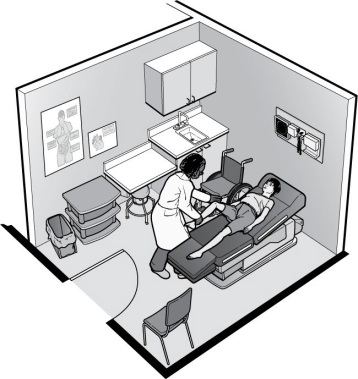 2. Signs for Examination RoomsIs every examination room designated with a sign having good contrast between characters and background, adequate character size for viewing distance, raised (tactile) characters and Braille?Are tactile signs mounted so the bottom edges of the highest tactile characters are 60 inches maximum and the lowest tactile characters are 48 inches minimum from the floor surface? 	Yes 	No 	Yes 	No3. Accessible Doorway to Examination RoomDo the examination room doors have at least a 32-inch clear, unobstructed opening?Do the pull and push sides of doors have adequate maneuvering clearances in front of and to the sides of doorways so that a person using a wheelchair can position themselves to easily and safely open the door?  Note: See section of this Checklist titled “Accessible Approach and Entrance – Exterior Routes) for more information.Are the heights of thresholds at examination room doorways1/2 inch or less?Do examination room doors have a handle that does not re- quire tight grasping, pinching, or twisting to operate (for example, a lever handle) and can the door be opened with 5 pounds or less force? 	Yes 	No 	Yes 	No 	Yes 	No 	Yes 	No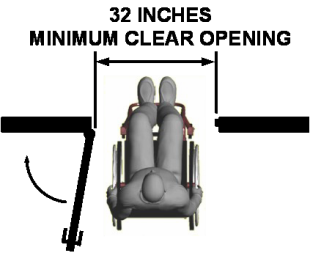 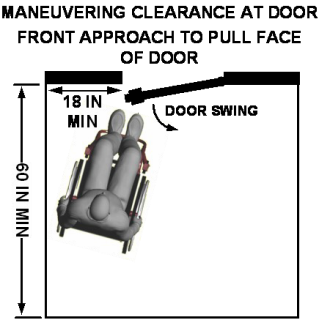 ACCESSIBLE EXAMINATION ROOMS AND MEDICAL EQUIPMENTACCESSIBLE EXAMINATION ROOMS AND MEDICAL EQUIPMENTACCESSIBLE EXAMINATION ROOMS AND MEDICAL EQUIPMENTThe U.S. Access Board is developing accessibility standards for medical diagnostic equipment, including examination tables and chairs, weight scales, radiological equipment, and mammography equipment under the “Patient Protection and Afford- able Care Act.”These standards address independent access to, and use of, such equipment by people with disabilities to the maximum ex- tent possible.Items #6 through 8 below are based on these proposed standards.United StatesAccess Board6. Examination Tables and ChairsAre examination tables available that provide adjustable transfer heights (range of 17 to 19 inches); adequate dimensions for transfer surface (minimum width of 30 inches and depth of 15 inches; and removable/repositionable support rails to allow wheelchair users to transfer onto and off of the exam table?If examination chairs are available, does at least one provide adjustable transfer heights (range of 17 to 19 inches); adequate dimensions for transfer surface (minimum width of 21 inches and depth of 15 inches; and fold-up armrests to allow wheelchair users to transfer onto and off of the exam chair? 	Yes 	No 	Yes 	No7. Weight ScalesAre accessible weight scales available that can be used to weigh people using wheelchairs and similar types of mobility aids?Note: Accessible scales must have a minimum space for the wheelchair of 36 inches wide by 48 inches in length; access ramps with slopes that do not exceed 1:12 having edge protection with a minimum height of 2 inches; and standing support rails on each side. 	Yes 	No8. Mammography EquipmentIs accessible mammography equipment available?Note: Accessible mammography equipment should have a breast platform height of 30 inches minimum and 42 inches maximum above floor when used by a patient seated in a wheelchair; a minimum clear floor space of 36 inches wide and 48 inches deep for approach to the equipment; and provide adequate knee and toe clearance under the plat- form. 	Yes 	NoPATIENT SLEEPING ROOMSPATIENT SLEEPING ROOMSPATIENT SLEEPING ROOMS1.	Number of Accessible Patient Sleeping Rooms (answer one of the three following questions, then proceed to question #2)If your facility DOES NOT specialize in treating conditions that affect mobility, are there at least 10% (but no fewer than one) patient sleeping rooms that providethe mobility features described in sections 2 through Xbelow?If your facility specializes in treating conditions that affect mobility, do all patient sleeping rooms provide the mobility features described in sections 2 through X below?If your facility is a long-term care facility, do a mini- mum of 50% of rooms provide the mobility features described in sections 2 through X below?Note 1. Conditions that affect mobility include conditions requiring the use or assistance of a brace, cane, crutch, prosthetic device, wheelchair, or powered mobility aid; arthritic, neurological, or orthopedic conditions that severely limit one's ability to walk; respiratory diseases and other conditions which may require the use of portable oxygen; and cardiac conditions that impose significant functional limitations. Facilities that may provide treatment for, but that do not specialize in treatment of such conditions, such as general rehabilitation hospitals, are not considered “as specializing in treatment of conditions that affect mobility”.Note 2. Medical care facilities that do not specialize in the treatment of conditions that affect mobility shall disperse the accessible patient bedrooms required by 2010 Standards in a manner that is proportionate by type of medical specialty. 	Yes 	No 	Yes 	No 	Yes 	No2. Bed SpacingIs there a minimum 30 x 48 inch clear maneuvering space on both sides of the bed(s)? 	Yes 	No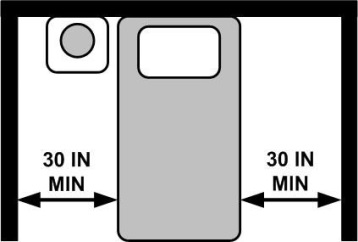 PATIENT SLEEPING ROOMSPATIENT SLEEPING ROOMSPATIENT SLEEPING ROOMS3. Turning Space for WheelchairsDo accessible patient sleeping rooms allow sufficient turning space for wheelchairs? (See page 12, Item 9 - Turning Space) 	Yes 	No60 IN MIN4. Toilet and Bathing RoomsDo toilet and bathing rooms that are provided as part of  accessible patient or resident sleeping rooms comply with applicable requirements for water closets and lavatories contained in Section 4 - Restrooms of this Checklist or forshowers and bath tubs in items 5 through 8 below.Note. Where provided, no fewer than one water closet, one lavatory, and one bathtub or shower shall comply with the applicable requirements for such elements. 	Yes 	No5. Transfer Shower StallIs the floor space in the shower stall at least 36 x 36 inches and is a seat provided?Is there clear floor space (48 x 36 inches) available at the open side of the shower stall?Is there an “L-shaped” seat on the wall opposite the shower controls and does it extend the full depth of the stall?Are horizontal grabs bars installed at a height between 33 and36 inches?  See figure for location of bars.Are controls located at a height between 38 and 48 inches above the floor?Does the shower spray unit have a flexible hose of at least 60 inches long and can the shower head be used as both a hand- held and fixed unit? 	Yes 	No 	Yes 	No 	Yes 	No 	Yes 	No 	Yes 	No 	Yes 	NoPATIENT SLEEPING ROOMSPATIENT SLEEPING ROOMSPATIENT SLEEPING ROOMS6. Roll-In Shower (See figure below)If a roll-in shower is provided, does it have a minimum clear maneuvering space of 30 x 60 inches inside the shower?For entry into the shower, is a clear floor space provided which is at least 60 inches in length and 36 inches in width adjacent to the open side?Is a folding bench located on the side wall adjacent to the shower controls (back wall) and is it 17 minimum to 19 inches maximum above the floor?Are grabs bars installed parallel to the floor at the height between 33 and 36 inches?  See figure for location of grab bars.Are controls located on the wall adjacent to the shower seat not more than 27 inches from the wall where the seat is mounted and at a height between 38 and 48 inches above the floor?Does the shower spray unit have a flexible hose of at least 60 inches long and can the shower head be used as both a hand- held and fixed unit?Note: For roll-in showers without seats, the controls can be located on any wall.  The 36 wide by 24 inch deep transfer seat with back shown in the picture is a suggested model. 	Yes 	No 	Yes 	No 	Yes 	No 	Yes 	No 	Yes 	No 	Yes 	No 	Yes 	No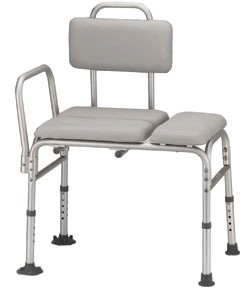 SIGNAGESigns provide an important means of communication. Some of the general considerations and requirements for signage are listed here for your reference. As you survey your facility be aware of the need for signage that complies with these general requirements.SIGNAGESigns provide an important means of communication. Some of the general considerations and requirements for signage are listed here for your reference. As you survey your facility be aware of the need for signage that complies with these general requirements.SIGNAGESigns provide an important means of communication. Some of the general considerations and requirements for signage are listed here for your reference. As you survey your facility be aware of the need for signage that complies with these general requirements.1. General RequirementsIs adequate signage placed in standardized, appropriate locations throughout the building or facility?Note: Signs are used to identify permanent rooms orspaces, or provide direction to accessible features and information.Note: Accessible elements and spaces of a facility shouldbe identified by the International Symbol of Accessibility and this requirement is addressed in various sections of this Checklist.Do the visual characters on all signs have sufficient size for the required viewing distance?Do characters and background have a non-glare finish?Do the characters contrast well with the background (either light on dark or dark on light)?Does the signage identifying permanent rooms or spaces provide both raised (tactile) characters and Braille? 	Yes 	No 	Yes 	No 	Yes 	No 	Yes 	No 	Yes 	No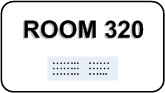 RESTROOM.: : :. :: :.:: .: :. :: .:2. Interior Signage Adjacent to DoorsIs every permanent room or space (such as restrooms, offices or classrooms, etc.) designated with a sign having good contrast between characters and background, adequate character size for viewing distance, raised (tactile) characters and Braille?Are tactile signs mounted so the bottom edges of the highest tactile characters are 60 inches maximum and the lowest tactile characters are 48 inches minimum from the floor surface?Are signs mounted on the latch side of doors? 	Yes 	No 	Yes 	No 	Yes 	No3. Directional SignageIs exterior signage available at non-accessible entrances and along walkways that provides directions to the accessible routes and entrances?Is interior directional signage provided at inaccessible toilet rooms and elevators directing the person to nearest accessible toilet rooms and elevators? 	Yes 	No 	Yes 	NoENTRANCE4. Building Directories and Temporary SignsThese types of signage do not need to comply with the accessibility requirements for signage.